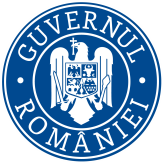 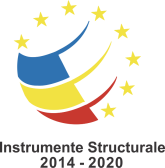 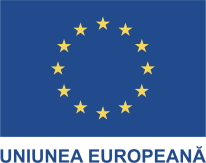 DESCRIERE PROIECT - „Sprijin pentru MFE și MDRAPFE, inclusiv AM POAT, AM POC, AM/OIR POIM, prin asigurarea cheltuielilor cu chiria și a cheltuielilor conexe”, cod proiect 119877 În luna mai 2019 a fost semnată Decizia de finanțare din Instrumente Structurale nr. 2.1.066, pentru proiectul „Sprijin pentru MFE și MDRAPFE, inclusiv AM POAT, AM POC, AM/OIR POIM, prin asigurarea cheltuielilor cu chiria și a cheltuielilor conexe”, cod proiect 119877, cofinanțat din Fondul European de Dezvoltare Regională prin POAT 2014-2020, Axa Prioritară 2 – Sprijin pentru coordonarea, gestionarea și controlul FESI, Obiectivul specific 2.1. Îmbunătățirea cadrului de reglementare, strategic și procedural pentru coordonarea și implementarea FESI, Acțiunea 2.1.1. Activități pentru îmbunătățirea cadrului și condițiilor pentru coordonarea și controlul FESI și pentru gestionarea POAT, POIM și POC, atât prin asigurarea sprijinului logistic, cât și prin asistenţă pentru elaborarea de analize, studii, strategii, documente metodologice, sondaje legate de procesul de programare, implementare, monitorizare și control la nivel orizontal.Obiectivul general al proiectului este sprijinirea funcționării MDRAPFE/MFE în calitate de autoritate pentru coordonarea FESI și de AM pentru POAT, POC și POIM, inclusiv pentru închiderea POST, POSM, POSCCE, POAT 2007-2013.Obiectivul specific al proiectului este de a asigura cheltuielile aferente închirierii sediului și a cheltuielilor conexe necesare pentru derularea activităților structurilor din cadrul MDRAPFE/MFE cu rol de coordonare a FESI, precum și a celor implicate în gestionarea POAT, POC, POIM 2014-2020 și a POST, POSM, POSCCE și POAT 2007-2013 și a structurilor suport.Beneficiar: Ministerul Investițiilor și Proiectelor Europene – Direcţia Generală Achiziţii Publice și Servicii Interne.Rezultate prevăzute ale proiectului sunt următoarele:1. Spațiu cu utilitațile și dotările aferente asigurat, necesar desfășurării activităţilor MDRAPFE/MFE în condiţii optime, în vederea coordonării FESI, precum şi gestionării POAT, POC, POIM 2014-2020 şi POST, POSM, POSCCE şi POAT 2007-2013.2. Servicii asigurate pentru relocarea structurilor sprijinite.Valoarea totală a proiectului este de 57.633.224,48 lei, valoarea eligibilă este de 51.608.097,67 lei, din care 43.738.501,98 lei asistenţă financiară nerambursabilă.Durata de implementare a proiectului este de 96 de luni, respectiv perioada ianuarie 2016 – decembrie 2023.Date de contact: contact.minister@fonduri-ue.ro.Proiect cofinanţat din Fondul European de Dezvoltare Regională prin Programul Operațional Asistență Tehnică 2014-2020